COMUNICADOPrezado Contribuinte,O SAAE – Serviço Autônomo de Águas e Esgotos de Vilhena - Autarquia da Prefeitura Municipal de Vilhena-RO, vem através deste informar que devido a necessidade de Manutenção do poço do Bairro Bodanese, por motivos de substituição do equipamento de captação de água, localizado na Av: 710 esquina com rua 731, os bairros Bodanese, Marcos Freire e Cristo Rei, faltará água no dia 08/01/2021.Comunica ainda, que tão logo seja concluído os trabalhos, todo o sistema voltara a funcionar normalmente. O SAAE agradece pela compreensão de todos os seus usuários.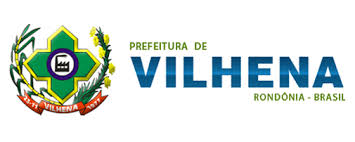 PODER EXECUTIVOESTADO DE RONDÔNIAPREFEITURA MUNICIPAL DE VILHENASAAE – SERVIÇO AUTÔNOMO DE ÁGUAS E ESGOTOS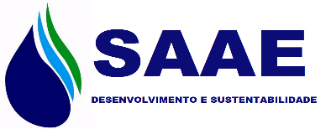 